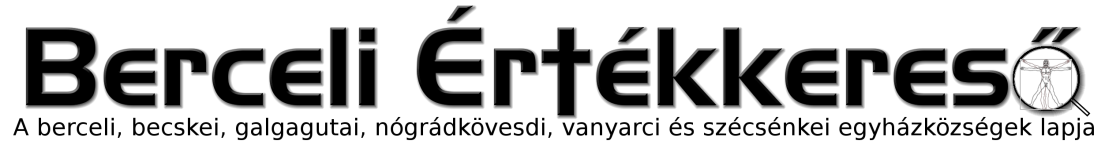 VI. évf. 6. szám Évközi 5. vasárnap	2019. február 10.A Szentatya, Ferenc pápa üzenete a béke 51. világnapjára 2019. január 1.Békesseg e háznak! (folytatás)Ebben az összefüggésben érdemes emlékezetünkbe idézni „a politikus boldogságmondásait”, amelyek a 2002-ben elhunyt vietnami bíborostól, Francois-Xavier Nguyễn Van Thuận-tol, az evangélium hűséges tanujátol származnak: Boldog az a politikus, aki feladatának megfelelő önismerettel és lelkiismerettel rendelkezik; Boldog az a politikus, akinek a személye hiteles;Boldog az a politikus, aki a közjóért dolgozik, nem pedig saját érdekében;Boldog az a politikus, aki következetesen hű önmagához;Boldog az a politikus, aki egységet teremt;Boldog az a politikus, aki törekszik a radikális változásokra;Boldog az a politikus, akire lehet figyelni;Boldog az a politikus, aki nem fél.Minden egyes választás, minden hivatali idő, a közélet minden mozzanata egy-egy új lehetőség arra, hogy visszatérjünk a forráshoz és a vonatkozási pontokhoz, amelyek a jogot és az igazságosságot inspirálják. Meg vagyunk győződve arról, hogy a jó politika a béke szolgalatában áll, tiszteletben tartja és előmozdítja az alapvető emberi jogokat, amelyek egyuttal kölcsönös kötelezettségeket is jelentenek, azért, hogy a jelen és a jövendő generaciók között kialakulhasson a bizalom és a hála köteléke.4. A politika bűneiSajnos az erények mellett a politika nem mentes a bűnöktől sem, amelyek személyi hiányosságokra, esetleg környezeti vagy hivatali visszásságokra vezethetők vissza. Mindenki számára egyértelmű, hogy a politika bűnei aláássák annak a rendszernek a hitelességét, amelyben működik, valamint megrendítik képviselőinek tekintélyét és döntéseit. Ezek a bűnök meggyengítik az igazi demokrácia ideálját, szégyent hoznak a közéletre és veszélyeztetik a társadalmi békét. (folytatás következik)HIRDETÉSEKKetten is kifejezték aggodalmukat Bercelen a 2019. január 27-én a Fülöp-szigeteken Jolóban a katolikus katedrálisban történt robbantás miatt. A két pokolgép robbanása következtében 20 civil és 7 katona meghalt, 61 polgári lakos és 16 katona megsebesült. Az aggodalmak azzal kapcsolatban merültek fel, hogy a televíziós és online közvetítések alkalmával rólunk is adatokat gyűjthetnek. Biztonságtechnikai szakértők véleménye alapján ilyen pokolgépes merényletek kockázata nagyban csökkenthető fémdetektor és nagyfelbontású kamerarendszer használatával, mivel így kiszűrhetők a gyanús személyek.Mi is a Házasság hete? Közel két évtizede Angliából indult el ez a kezdeményezés, amely Valentin-nap környékén minden évben egy hétig a házasság és a család fontosságára kívánja irányítani a figyelmet. A házasság hetét – amelyhez hazai és nemzetközi szinten is számos ismert közéleti személyiség csatlakozott kifejezve elköteleződését a házasság, a család ügye iránt – mára 4 kontinens 21 országában ünneplik. Hazánkban az országos eseménysorozatot 2008 óta rendezik meg a keresztény egyházak és civil szervezetek széles körű összefogásával, számtalan nagyváros, település, közösség részvételével. A Házasság Hete Szervezőbizottsága által koordinált központi programok fővédnöke 2013 óta Herczegh Anita, a köztársasági elnök felesége. „A házasság Isten csodálatos ajándéka és gondoskodása az ember számára, amelyben a felek megtapasztalhatják a feltétel nélküli szeretet, a hűség és az őszinte megbocsátás értékét egy nekik rendelt, de nem tökéletes társon keresztül. A házasságban egy férfi és egy nő saját elhatározásából elkötelezi magát, hogy egymás bátorítására, segítésére és védelmére törekszik egész életében. Ilyen módon a házasság felelősségteljes, biztonságos és meghitt közösséget jelent számukra, és áldásul szolgál életük minden más területén is. A házasság hete olyan széles körű összefogásra törekszik, mely gyakorlati példamutatással, tudományos kutatások eredményeivel, bibliai és erkölcsi érvekkel támasztja alá a házasság örökkévaló értékét. Bátorít minden olyan helyi kezdeményezést, amely hidat épít az adott közösség környezetében élő házaspárok és családok felé, amely segíti életüket, boldogulásukat. Nyíltan beszél a házasság mindennapi valóságáról, örömeiről és feszültségeiről. Igyekszik bölcs és gyakorlati tanácsokkal ellátni a házasokat és házasulandókat, valamint a teljes helyreállás reményét ébren tartani azokban, akiknek a kapcsolata válságban van, illetve valamilyen ok miatt megszakadt.” A Házasság Hete Szervezőbizottsága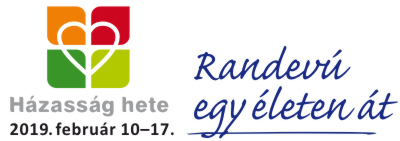 2019. február 22. és 24. között Út a jegyességig címmel konferenciára hívunk házaspárokat, családokat, paptestvéreket, szerzeteseket és szerzetesnőket, ifjúsággal és családokkal foglalkozó szakembereket, ahol az érdeklődők megismerkedhetnek több, Magyarországon működő házasságra felkészítő programmal. Szervezők: Bíró László püspök atya, Gáspár István atya, Roska Péter atya, Hortobágyiné dr. Nagy Ágnes. Helyszín és jelentkezés: Mater Salvatoris Konferencia Központ és Lelkigyakorlatos Ház, Máriabesnyő, www.matersalvatoris.hu Részletes információ: oli.katolikus.huA február 23-ára a Szent Miklós Közösségi házba hirdetett farsang elmarad.Bercelen a 10. csoport takarít.2019.02.12.	K	17:00	Szentmise a Galgagutai Templomban2019.02.13.	Sz	15:00	Molnár Mária gyászmiséje és temetése Bercelen		17:00	Berceli egyházadó beszedők tájékoztatása a berceli plébánián2019.02.14.	Cs	17:30	Szentségimádás a Berceli Templomban2019.02.15.	P	08:30	Szentmise a Berceli Templomban (EWTN, BonumTV)2019.02.16.	Sz	10:00	MI és a robot építés (Egy)házilag kirándulás és workshop 15-25 év közötti fiatalok részére Budapest Szeszgyár utca 3. (Részvétel ingyenes.)		17:00	Szentmise a Berceli Templomban2019.02.17.	V	08:30	Szentmise a Berceli Templomban – Betegek kenetének közösségi			kiszolgáltatása mindazoknak, akik hatvanadik életévüket betöltöt-			ték, vagy valamilyen súlyok ok miatt a szentség felvételét kérik.		09:00	Igeliturgia a Vanyarci Templomban		10:30	Szentmise a Galgagutai Templomban – Reddicio Betegek kenete,			Házasság Hete lezárása-házassági fogadalom megújítása.		10:30	Igeliturgia a Becskei Templomban		12:00	Szentmise a Nógrádkövesdi Templomban – Betegek kenete		12:00	Igeliturgia a Szécsénkei TemplombanHivatali ügyintézés: Római Katolikus Plébánia 2687 Bercel, Béke u. 20.tel: 0630/455-3287 web: http://bercel.vaciegyhazmegye.hu, e-mail: bercel@vacem.huBankszámlaszám: 10700323-68589824-51100005